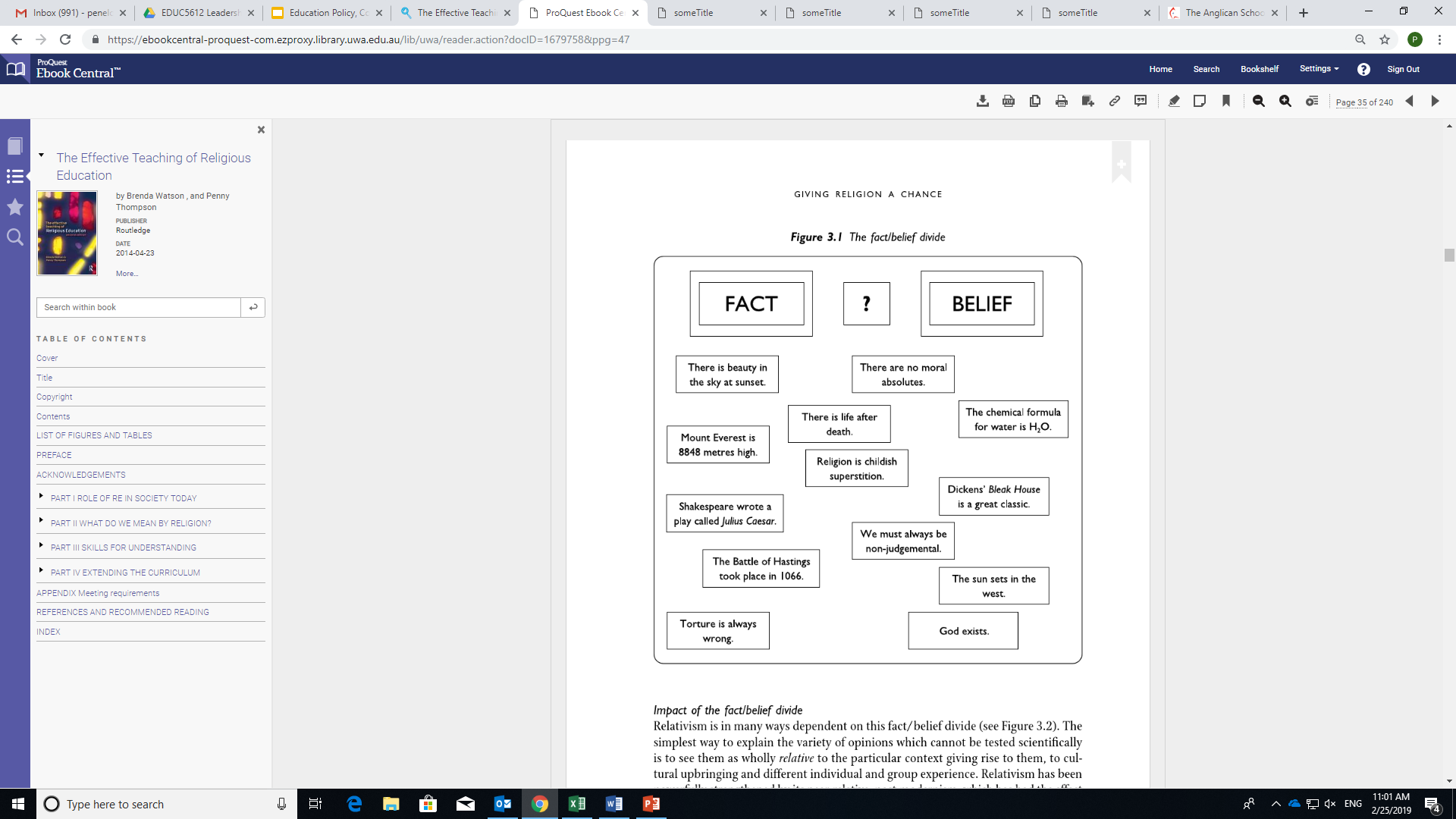 Watson, Brenda, and Penny Thompson. The Effective Teaching of Religious Education, Routledge, 2014.Instructions: Cut out the different boxes. In pairs try and place each box under the heading fact or belief. Discuss the difference between facts and beliefs. 